MATEMÀTIQUES				MESURES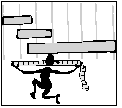 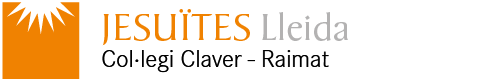 Nom: _____________________		Data: ______________MESURES DE LONGITUDPer a començar: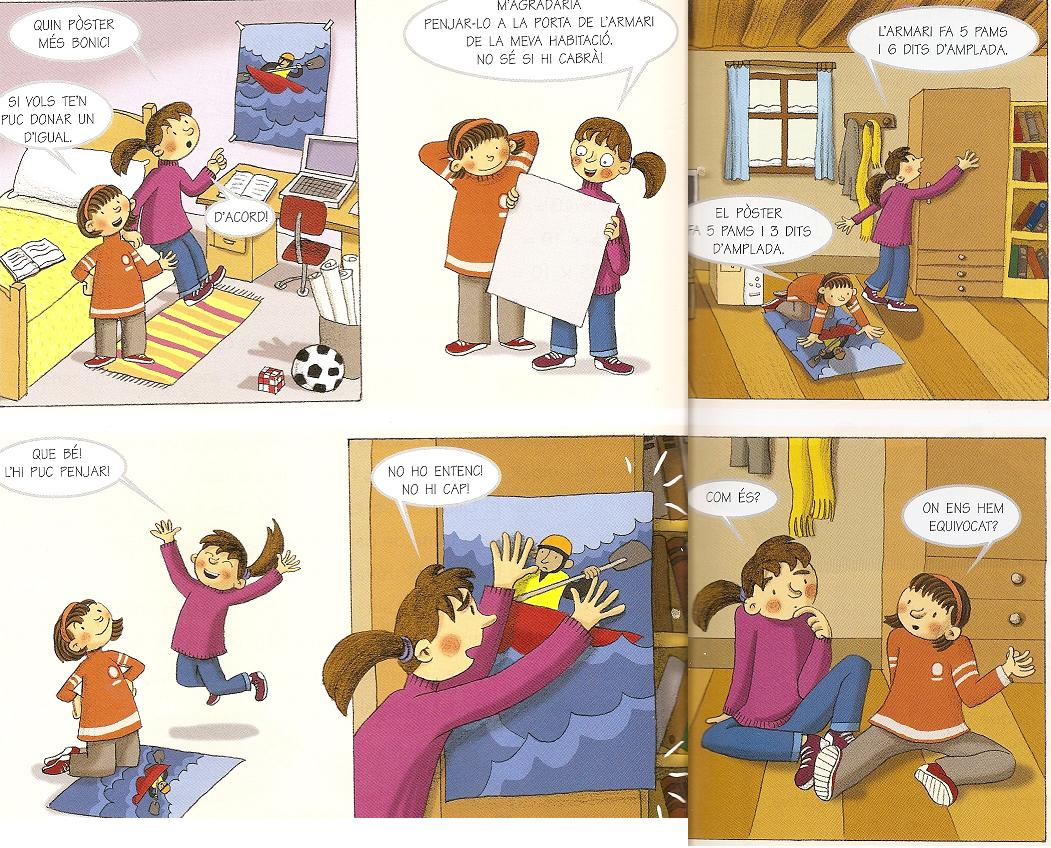 Creus que s’han equivocat? ____________ Per què? ______________________________________________________________________________________Podem mesurar amb parts del nostre cos? ______________________________Com s’anomenen aquestes mesures? __________________________________Què vol dir mesures antropomètriques? ________________________________________________________________________________________________Anem a fer una pràctica. Mesura amb pams l’amplada de la taula: ___________Posem amb comú les teves dades amb la resta de la classe. Quin problema hiha? _____________________________________________________________Quines unitats coneixes per a mesurar longituds? ________________________________________________________________________________________Quines eines coneixes per mesurar longituds? ___________________________________________________________________________________________